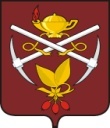 АДМИНИСТРАЦИЯ КИЗЕЛОВСКОГО МУНИЦИПАЛЬНОГО РАЙОНАПЕРМСКОГО КРАЯП О С Т А Н О В Л Е Н И Е	25.08.2016                                                                		        №  216О внесении изменений в муниципальнуюпрограмму «Обеспечение безопасности жизнедеятельности населения в Кизеловском муниципальном районе», утвержденную постановлением администрации Кизеловского муниципального района от 30.10.2013 №585В соответствии с Порядком разработки, реализации и оценки эффективности муниципальных программ Кизеловского муниципального района, утвержденным постановлением администрации Кизеловского муниципального района от 24 июля . № 439,  руководствуясь п.13 ч.1 ст.22 Устава муниципального образования Кизеловский муниципальный район, администрация муниципального районаПОСТАНОВЛЯЕТ:Внести в подпрограмму 4 «Профилактика наркомании, токсикомании и алкоголизма в детской, подростковой и молодежной среде на территории Кизеловского муниципального района» муниципальной программы «Обеспечение безопасности жизнедеятельности населения в Кизеловском муниципальном районе» (далее - Программу), утвержденную постановлением администрации Кизеловского муниципального района от 30.10.2013 №585 следующие изменения:позицию 5.4 раздела III Перечень мероприятий подпрограммы муниципальной программы с указанием сроков их реализации и ожидаемых результатов:изложить в новой редакции:1.2 позицию 5.4 раздела VII Информация по ресурсному обеспечению Подпрограммы муниципальной программы:изложить в новой редакции:2. Обнародовать постановления в МБУ «Кизеловская межпоселенческая библиотека».3. Контроль за исполнением постановления оставляю за собой.Глава Кизеловского муниципального района					                     А.А. Лошаков5.4Проведение мероприятий для учащихся образовательных учреждений, в том числе для детей «группы риска» и СОП:- «В здоровом теле здоровый дух» (спортивные состязания, конкурсы, награждение участников, чаепитие);- «Всемирный день футбола» (награждение участников, победителей – 3 подгруппы, 9 призовых мест, чаепитие);-«На лыжах к звездам» (награждение участников, победителей – 6 подгрупп, 18 призовых мест, чаепитие)2014-2018г.г.5.4Проведение мероприятий для детей, подростков и молодежи, в том числе для детей «группы риска» и СОП:- «В здоровом теле здоровый дух» (спортивные состязания по легкой атлетике, футболу, баскетболу, волейболу, мотокроссу, лыжным гонкам, конкурсы, награждение участников, чаепитие);- «Всемирный день футбола» (награждение участников, победителей – 3 подгруппы, 9 призовых мест, чаепитие);-«На лыжах к звездам» (награждение участников, победителей – 6 2014-2018г.г.5.4Проведение мероприятий для учащихся образовательных учреждений, в том числе для детей «группы риска» и СОП:- «В здоровом теле здоровый дух» (спортивные состязания, конкурсы, награждение участников, чаепитие);- «Всемирный день футбола» (награждение участников, победителей – 3 подгруппы, 9 призовых мест, чаепитие);-«На лыжах к звездам» (награждение участников, победителей – 6 подгрупп, 18 призовых мест, чаепитие)Местный бюджет Администрации муниципального района, ОФКС и Т277,6792560,057,6792560,050,050,05.4Проведение мероприятий для детей, подростков и молодежи, в том числе для детей «группы риска» и СОП:- «В здоровом теле здоровый дух» (спортивные состязания по легкой атлетике, футболу, баскетболу, волейболу, мотокроссу, лыжным гонкам, конкурсы, награждение участников, чаепитие);- «Всемирный день футбола» (награждение участников, победителей – 3 подгруппы, 9 призовых мест, чаепитие);-«На лыжах к звездам» (награждение участников, победителей – 6 подгрупп, 18 призовых мест, чаепитие)Местный бюджет Администрации муниципального района, ОФКС и Т277,6792560,057,6792560,050,050,0